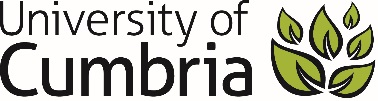 UNIVERSITY OF CUMBRIACOURSEWORK REASSESSMENT REQUIREMENT Module Code: HPRO4006-PEPB1Module Title: Stakeholder ManagementTutor: Matt Ryder (Module Leader: Matt Ryder)Title of the item of work: Stakeholder ManagementWordage: 3,000Details and Criteria: 
This assignment will enable you to understand the importance of stakeholder management to effectively communicate with project team members, project sponsors, project boards and wider stakeholders. The word limit for this assignment is the equivalent of 3,000 words.Intended Learning Outcomes (ILOs)1. Explain the concepts and practice of stakeholder management2. Explain the key contents and purpose of the communication plan3. Explain the concepts of conflict and conflict management4. Describe common conflict management methods, for example, negotiationTask DescriptionScenario The CITY Group are in the process of submitting plans for an exciting new city centre development that will include the development of a skyscraper having multiple floors, 100 metres (330 ft) in height.  The development will house offices, hotels, residential and retail spaces.  You have been appointed as the Project Manager, and part of your role will involve engaging with the project stakeholders to gain their support.  Effective stakeholder management is a core project management skill and activity that is essential to maximise the chances of project success, therefore, you as the project manager must demonstrate these competencies.In the form of a written report… Task 1Explain the concepts and practice of stakeholder management in Project Management (Support your explanation with references).Within a context of the scenario, demonstrate a typical stakeholder management process to: -Identify internal and external stakeholders. Analysis of identified stakeholders in the format of a “power and interest” chart.Task 2Explain the purpose of a project communication plan and describe typical contents. (Support your explanation with references).Within the context of the scenario, create a communication plan.Task 3Explain the concepts of conflict and conflict management, discussing types of conflict, how conflict might occur on the project in the scenario and its potential consequences (Support your explanation with references).Task 4Describe a common conflict management method(s) then choose one of the stakeholder groups identified during your stakeholder management process that may be strongly opposed to the project.  Describe your approach to appreciate their point of view in the hope to reduce resistance, conflict, and increasing their chances of supporting the project (Support your explanation with references).Marking CriteriaSUBMISSION DATE AS PER STUDENT PORTAL(Please tick as appropriate below - must be completed)To be submitted via the appropriate Blackboard site on or before 23:59 on 5th May 2023.To be submitted through the Virtual Learning Environment (e.g. Blackboard) as detailed above, in accordance with instructions given by the course team.
